Finans- och näringsutskottets betänkandeGemensam förvaltning av strömmingen i Ålands hav och Bottenhavet Åtgärdsmotion nr 4/2020-2021INNEHÅLLSammanfattning	1Motionärernas förslag	1Utskottets förslag	1Utskottets synpunkter	1Ärendets behandling	2Närvarande	2Utskottets förslag	2SammanfattningMotionärernas förslagLtl Simon Påvals m.fl. föreslår att lagtinget uppmanar landskapsregeringen att initiera ett samarbete med Sverige och Finland kring en hållbar gemensam förvaltning av strömmingsbestånden i Ålands hav och Bottenhavet.Utskottets förslagUtskottet föreslår att motionen förkastas med hänvisning till utskottets synpunkter i frågan.Utskottets synpunkterFiskekvoterna i Östersjön regleras av Europeiska unionen som i sin tur baserar sina beslut på rekommendationerna från ett vetenskapligt råd, ICES (The International Council for the Exploration of the Sea) som består av forskare från 20 medlemsländer. ICES syfte är att leverera bästa möjliga forskning om hav och kust för att nationella och internationella myndigheter ska kunna fatta vetenskapligt underbyggda beslut om ett hållbart utnyttjande av den marina miljön.	Enligt vad utskottet erfar finns det olika syn på strömmingsbeståndens tillstånd på finländskt respektive svenskt vatten, vilket delvis kan förklara att samarbetet länderna emellan gällande strömmingsfisket inte haft någon större omfattning. På senare tid har landskapsregeringen inlett ett samarbete med svenska myndigheter vilket lett till att också de finländska myndigheterna har närmat sig Sverige. För närvarande pågår en gemensam studie om strömmingens födointag. I studien som pågår 2023-24 deltar även landskapsregeringen.	Med anledning av vad utskottet kunnat konstatera sker det en utveckling i den riktning motionärerna efterlyser varför utskottet anser att det inte behövs någon uppmaning till landskapsregeringen om ytterligare åtgärder i detta ärende varför motionen föreslås förkastad.Ärendets behandlingLagtinget har den 5 februari 2021 inbegärt finans- och näringsutskottets yttrande över åtgärdsmotionen.	Utskottet har i ärendet hört ministern Fredrik Karlström, fiskerikonsulenten Tom Karlsson vid näringsavdelningen samt styrelsemedlemmen Fredrik Lundberg från Ålands Fiskare r.f.NärvarandeI ärendets avgörande behandling deltog ordföranden Jörgen Pettersson, vice ordföranden John Holmberg, ledamöterna Nina Fellman, Lars Häggblom, Robert Mansén, Jörgen Strand och Stephan Toivonen.Utskottets förslagMed hänvisning till det anförda föreslår utskottetatt lagtinget förkastar motionen.__________________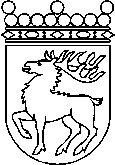 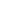 Ålands lagtingBETÄNKANDE nr 14/2022-2023BETÄNKANDE nr 14/2022-2023DatumFinans- och näringsutskottet2023-04-18Till Ålands lagtingTill Ålands lagtingTill Ålands lagtingTill Ålands lagtingTill Ålands lagtingMariehamn den 18 april 2023Mariehamn den 18 april 2023OrdförandeJörgen PetterssonSekreterareSten Eriksson